Alta High School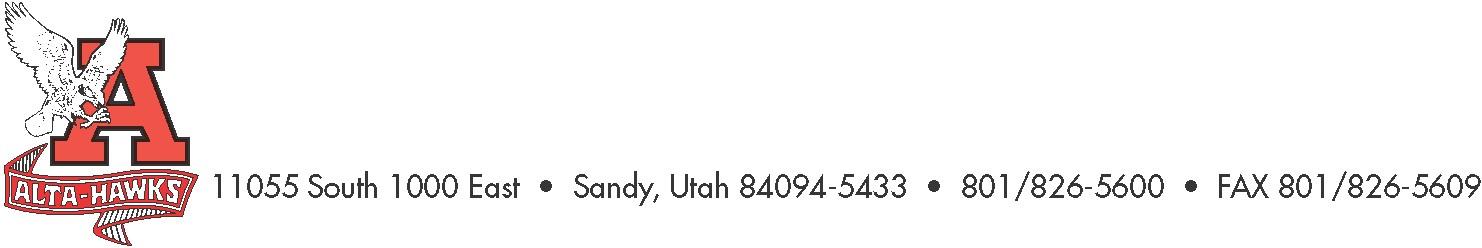 SCC MinutesApril 24th, 2023In attendance: Kjersti Barlow, Chad VanOrden, Ken Rowley, Shelly Karren, Katie Christensen, Nicole Harman, Paige Haddocks, Zach Scheffner, Jeff Colemere, Navina Forsythe, Tess Hortin, Callie Bjerregaard, Page Checketts, Melissa Gibbs, Katie Atkinson. Erin BlackNot in attendance: Kelly Maksem, Merinda Cutler, Nele OfisaWelcome – Katie ChristensenCalled to order: 3:19Minutes from the last meeting – Katie ChristensenMotion to Approve: Tess HortinSeconded: Nicole HarmanSBO Update/Report – Paige and ZachGraduation is coming up along with senior sunset, senior dinner dance, end of year stomp, and assembly. Things are slowing down, and new SBOs are taking overIt has been a great and successful yearPTSA Update – Nicole Harman30 nominations, alta is the only school utah pta.org teacher walk of fameStaff appreciation is first week of May. Planning a waffle dessert bar, nacho bar, and luncheon. Still in need of monetary donations for gift cards for teachersState convention is in three weeks Last PTSA meeting will be on the May 9, volunteer luncheonAll Resilient Hawks will be awarded a check no matter which college they attend, or if they don’t attend collegeCounseling Corner – Mrs. BjerregaardDeadlines for seniors is coming up quickly Caps and gowns will be passed out on Thursday, and will be held in main office if they are not cleared Senior assembly will be on Tuesday. Admin is running the meeting which is mandatory for all seniorsMay 8 is the principal’s reception - resilient hawk, 3.9+, athletes of the year, sterling scholars will be recognizedMay 17, breakfast in the commons during advisory for seniors earning Hawk Medallions, Step 2 the U, Seal of Biliteracy, Advanced and Honors diplomasThe Honors and Advanced diplomas are being reviewed by the board of education. Changes are likely. Those diplomas used to be aligned with the regents scholarship, but there is no regents scholarship anymore. It will not match any scholarships and may involve attendanceWe will hold summer school at Alta again this year. It will be the first 3 weeks in June. Summer school is free. Students will do packets with a teacher in that area. Math will not be a packet but will be taught by a teacher who will present the material. Students can sign up now online for summer school. Grades will only be a pass/fail. They will have to choose a different avenue for credit recoveryAspire Testing – Shelly Karren	Ken announced that Shelly has been transferred to Indian Hills and will not be here next yearTesting is important. It really does help to know the metrics. State requires a 95% testing rate. We are making progress on that numberAP testing is coming up in May. It’s an exciting time for students (and teachers) who have been working all year in AP classesWe have seen decline in enrollment over the last few years in our advanced placement classes, but we are starting to see those numbers increase againMay 12 is senior accountability dayTesting signifies the end of the year so it is an exciting time for all studentsReview current plan spending – Mr. RowleyWe anticipate having only $5,000-$8,000 left in the Land Trust and TSSA accounts Graduation Update							Thursday, May 25th 10:00am Huntsman CenterGetting ready and finishing strong. Senior assembly is to remind students who they represent, themselves, their families, the school, etc.Construction/Renovation Update – Mr. Rowley				Trophy Cases  (Begin end of May – 4 week project)	This will begin two weeks after school is outRestrooms	(Demolition 90% complete – finish by early November)	Restrooms are 100% demolished. New footings will be poured 	soonBand Room. (Begin end +- of May – 1 year approximately)Dance Room  (Begin end +- of May – 1 year approximately)The baseball field is done and in useThe softball field is still under construction. Weather has been hard. The outfield is a hazard to players. Construction has run into problems such as a broken sewer pipe. Next year more effort will be put into getting the fields ready for play earlier. Softball will have no home games this yearThanks and appreciation to SCC members – Mr. RowleyWe are grateful for the work of the committee and the money that has been approved for student programsWe are also grateful for Shelly and we will miss her efforts tremendouslyOther ItemsMotion to Adjourn: Jeff ColemereSeconded: Nicole HarmanMeeting Adjourned: 3:49Next Meeting: Monday, September 25th, 2023, 3:15 pm